	BACCHUS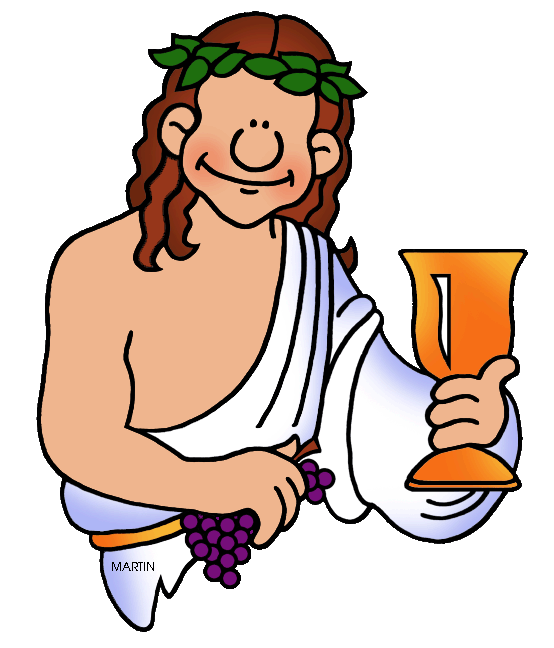 JUNO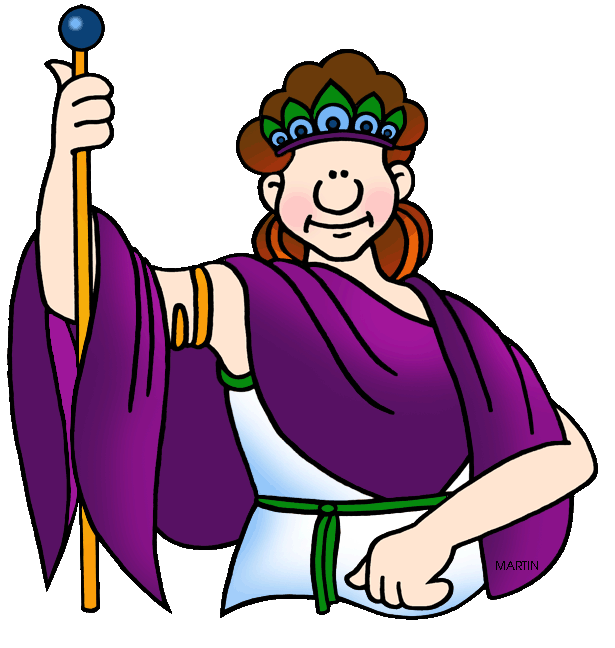 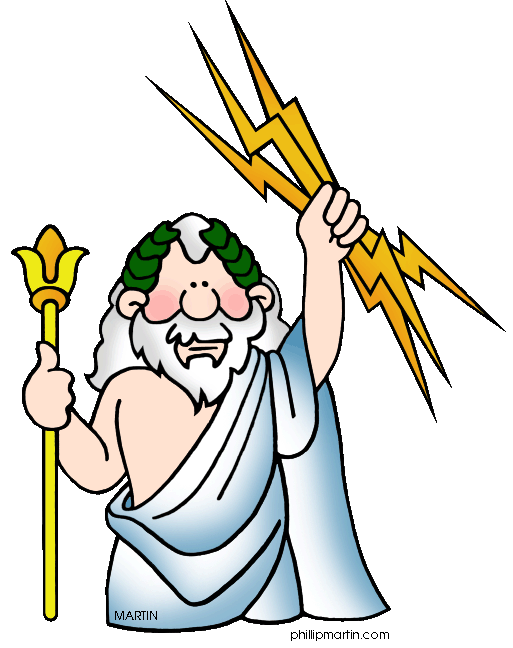 JUPITERMARS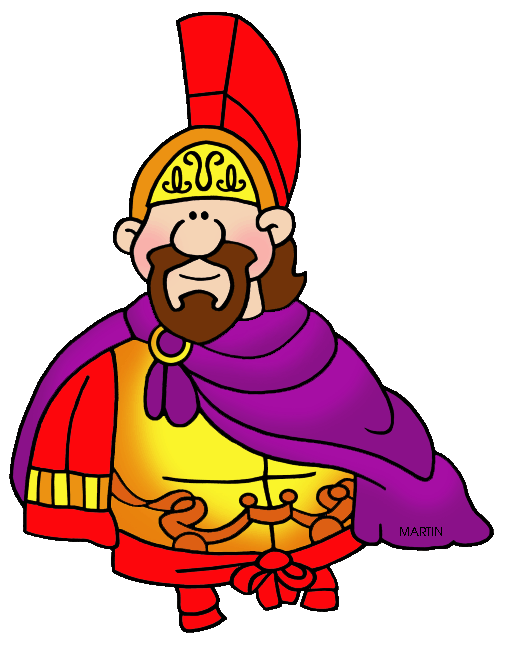 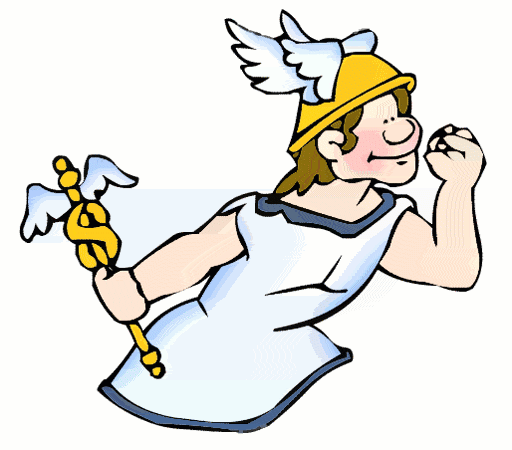 MERCURY	MINERVA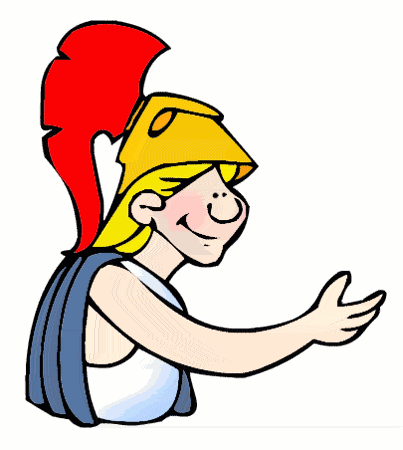 APOLLO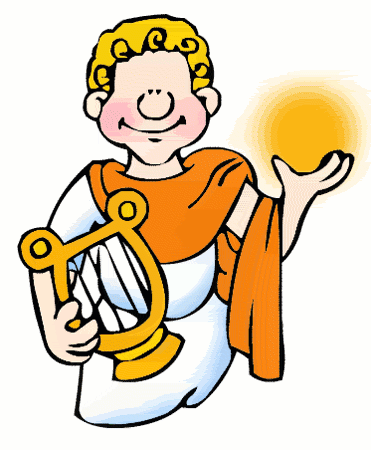 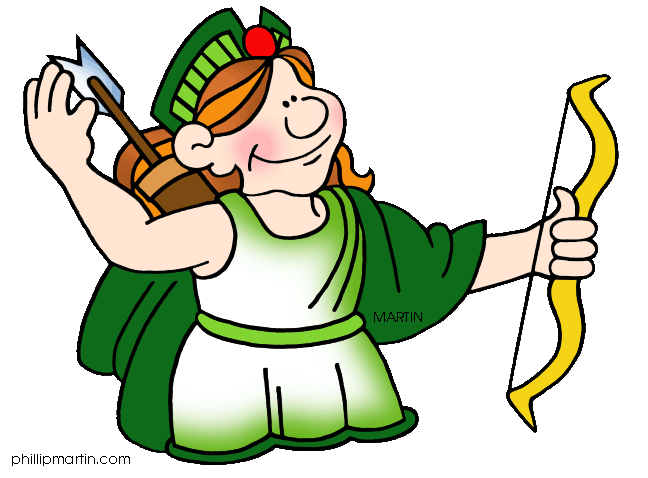 DIANA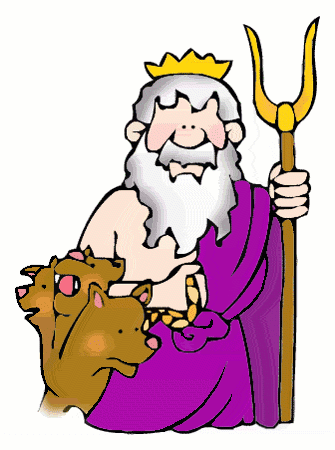 PLUTOVENUS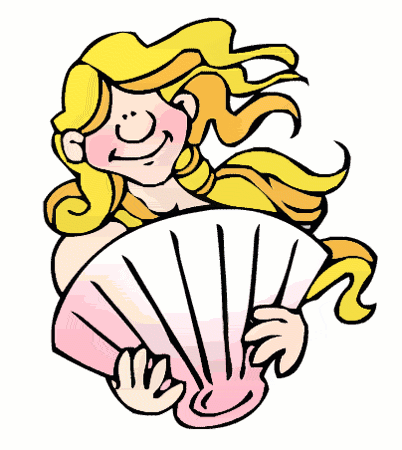 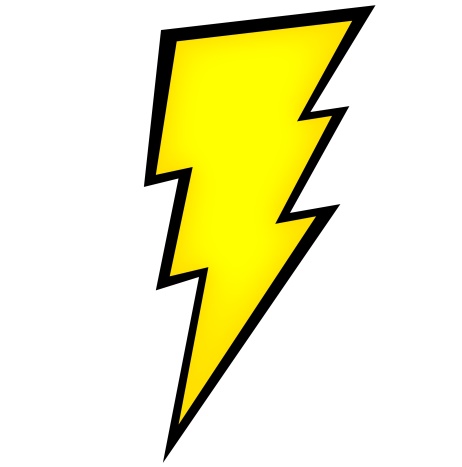 LIGHTNING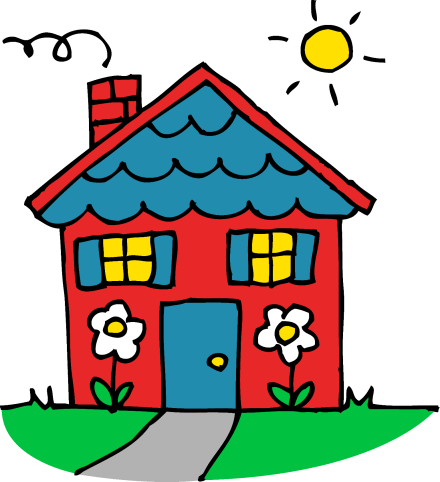 HOME/HEARTH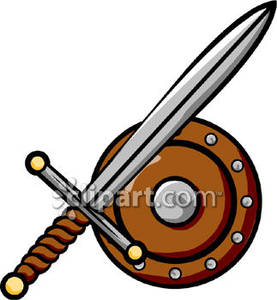 WAR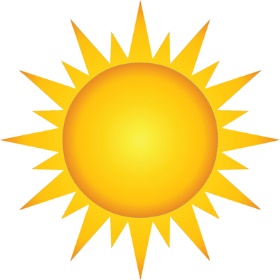 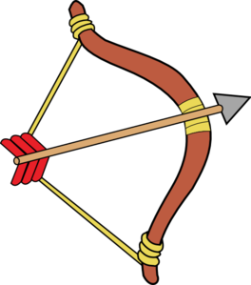 ARCHERY AND SUN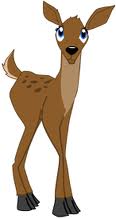 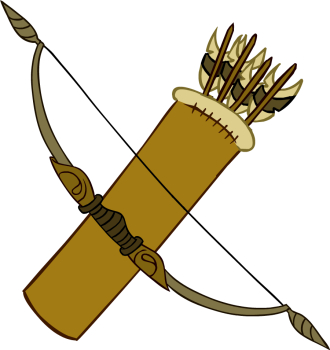 HUNTING AND ANIMALS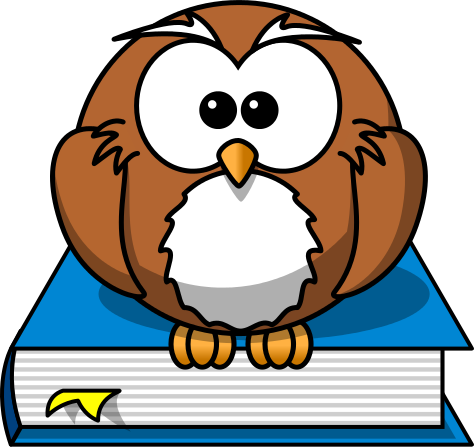 WISDOM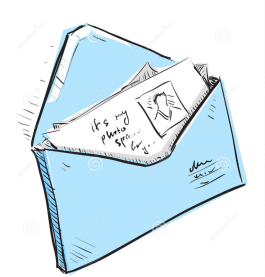 MESSENGER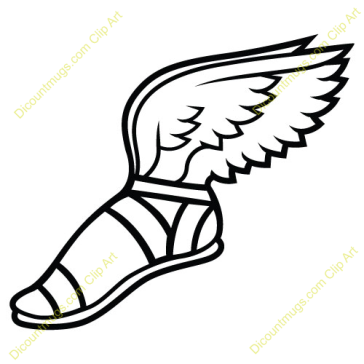 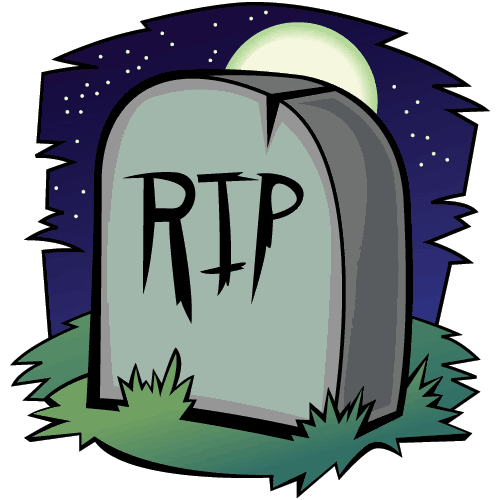 DEATHWINE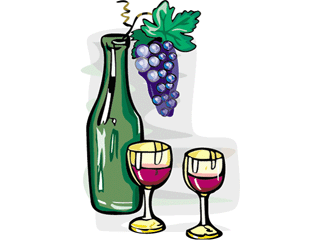 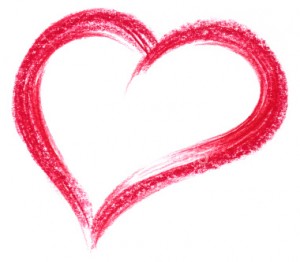 LOVE